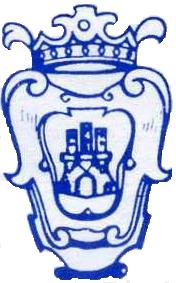 Città di MinturnoMedaglia d’Oro al Merito Civile                           Provincia di LatinaServizio n. 1ALLEGATO BIl sottoscritto _________________________________________________________,ai sensi degli artt. 46 e 47 del D.P.R. 28 dicembre 2000, n. 445, consapevole delle sanzioni penali, nel caso di dichiarazioni non veritiere e falsità negli atti, richiamate dall’art. 76 del D.P.R. n. 445/2000, sotto la propria responsabilità:DICHIARAche la propria attestazione  ISEE non rispecchia la situazione economica attuale del proprio nucleo familiare in quanto è intervenuto:perdita del lavoro dall’ultimo ISEE;cambio situazione composizione nucleo familiare ovvero ______________________________________________________________________________________________________________________________________________________________________________________________________________________________vendita di immobile con conseguente gestione media sui conti correnti che hanno determinato l’aumento dell’ISEE;RICHIEDEsulla base di quanto allegato la deroga al criterio dell’indicatore ISEE per l’attribuzione dei buoni spesa e/o dell’esenzione dal pagamento della TARI.ALLEGAdocumentazione comprovante la perdita di occupazione; documentazione comprovante la vendita dell’immobile.Data ________________Firma ___________________________________RICHIESTA DEROGA AL CRITERIO DEI 7.000,00 EURO DI ISEE PER L’ATTRIBUZIONE DEI BUONI SPESA E/O DELL’ESENZIONE DAL PAGAMENTO DELLA TARI PER LE ANNUALITA’ 2020/2021